Priedas Nr. 1/Appendix No. 1VARDINĖ PARAIŠKAENTRY FORM 2019 M. LIETUVOS RESPUBLIKOS BURIAVIMO TAURĖLITHUANIAN SAILING CUP 2019(Varžybų pavadinimas/ name of event)________________(data/date)Aš  sutinku vykdyti WS RRS 2017-2020  taisykles ir visas kitas taisykles,  pagal kurias vyksta šios varžybos. (I agree to carry out the WS RRS 2017-2020 rules and all other rules, which take place in this race.)Esu informuotas apie visas galimas rizikas asmens gyvybei ir (ar) sveikatai, kurios gali kilti dalyviui šio renginio metu, ir reikalavimą prieš dalyvavimą renginyje pasitikrinti sveikatą asmens sveikatos priežiūros įstaigose. (I am aware about potential risks to a person's life and/or health that may occur to a participant during this event, and about requirement for health check at a health care facility before participating in the event.)Deklaruoju, kad prisiimu atsakomybę už sveikatos būklę dalyvaujant šiose varžybose. (I declare that I am taking all responsibility for my health condition during participation in this event.)Sutinku, kad vykdanti organizacija neprisiima atsakomybės už materialinę žalą, asmens sužalojimą ar mirtį, susijusius su regata, prieš ją, jos metu ar po jos. (I agree, that the organizing authority will not accept any liability for materiel damage or personal injury or death sustained in conjunction with or prior to, during, or after the regatta.)Paraišką pateikęs asmuo* / applicant for*:Vardas pavardė / Surname and First name___________________________________________________ Parašas*/Signature*____________________________*Jeigu varžybų dalyvio amžius iki 18 metų, paraišką pasirašo tėvai/globėjai arba įgaliotas asmuo. If a participant of the race under 18 years of age, shall be signed by a parent / guardian or authorized person.Priedas Nr. 2/Appendix No. 22019 m. LIETUVOS RESPUBLIKOS BURIAVIMO TAURĖLITHUANIAN SAILING CUP  2019(varžybų pavadinimas/name of event)TRENERIO LAIVO REGISTRACIJOS FORMACOACH BOAT REGISTRATION FORMKlubas/mokykla; miestas; šalis/ Club/school; City; Country:_______________________________ VARDAS / First name: ____________________PAVARDĖ / Surname: ______________________Mobilaus telefono Nr. / Mobile phone N°: ___________________________El. pašto adresas / Email address: ________________ Priekabos Nr. / Trailer N°: _____________Laivo gamintojas (Pvz.: VSR) : …………………………………………………………………………Name of the manufacturer of the boat (example: VSR)Variklio galia: ……………….……………Korpuso spalva : …………………………Power of engine		Colour of the hullRegistracijos Nr.: ………………………………Asmenų skaičius laive: ……………………………….. Identification N°                                                                Number of persons aboard DALYVIAI UŽ KURIUOS ESU ATSAKINGAS / Please list your competitors :Patvirtinu, kad šis laivas yra techniškai tvarkingas, patikrintas; turi visas reikiamas, tinkamas, pakankamas gelbėjimo priemones ir VHF jūrinio dažnio radijo ryšio stotelę.I certify that this ship is technically in good condition, has all necessary, adequate, sufficient means of rescue and VHF offshore radio station.Data: ___________________		Parašas: ________________________	 Date				Signature           Priedas Nr. 3Tėvų / globėjų sutikimo ir įgaliojimo forma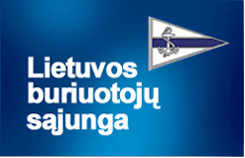 Vadovaujantis varžybų nuostatais, jaunesni nei 18 metų dalyviai registracijos metu turi pateikti užpildytą tėvų/globėjų sutikimo ir įgaliojimo formą, kuri galios viso renginio metu. Formą turi pasirašyti tėvai/globėjai, o ne jų įgalioti asmenys.Dalyvio vardas, pavardė: Varžybos:	2019 m. LIETUVOS RESPUBLIKOS BURIAVIMO TAURĖ                                    Data:	2019 m.________________________ mėn.    ______ d.Leisdamas/a savo vaikui dalyvauti LBS varžybose aš, tėvas/mama/globėjas, sutinku ir patvirtinu, kad: a) Suvokiu šio sporto riziką ir prisiimu atsakomybę už savo vaiką, leisdamas/a jam/jai dalyvauti buriavimo varžybose; b) Esu įsitikinęs/usi, kad mano vaikas turi reikiamus įgūdžius ir žinias, kad galėtų dalyvauti LBS buriavimo varžybose įvairiomis sąlygomis, kurios gali būti lenktynių distancijos akvatorijoje;c) Prisiimu atsakomybę už materialinę žalą, asmens sužalojimą ar mirtį dėl mano ar mano vaiko veiksmų, ar neapdairumo; d) Įgalioju varžybų organizatorius, nelaimės atveju, suteikti medicininę pagalbą mano vaikui, įskaitant ir jo/jos transportavimą į ligoninę;Taisyklių pripažinimasLeisdamas/a savo vaikui dalyvauti LBS varžybose aš, tėvas/mama/globėjas, sutinku ir patvirtinu, kad: a) Mano vaikas gali dalyvauti buriavimo varžybose, kaip nurodyta varžybų nuostatuose ir lenktynių instrukcijoje, suprasdamas/a ir pripažindamas/a BVT 4 taisyklės nuostatas, jog jis pats asmeniškai atsako už savo sprendimą dalyvauti ar tęsti dalyvavimą lenktynėse;b) Esu susipažinęs su atsakomybėmis pagal  BVT 3 taisyklę ir žinau, kad mano vaikas gali būti nubaustas už bet kokį netinkamą jo pagalbinių asmenų elgesį;Teisė viešinti vardus ir vaizdinę medžiagąDalyvaudami LBS buriavimo varžybose, dalyviai supranta ir sutinka, kad vykdanti organizacija (LBS) ir jos rėmėjai savo nuožiūra, neatlygintinai varžybų metu fiksuotų ir be dalyvio sutikimo publikuotų bet kokius šio renginio epizodus ir, kad šioje medžiagoje gali būti užfiksuotas bet kuris varžybų dalyvis.Įgaliojimas Renginio metu (pažymėti vieną iš langelių):Aš asmeniškai būsiu renginio vietoje ir prisiimsiu atsakomybę už savo vaiką viso renginio metu, įskaitant varžybų laiką ant vandens. Skiriu ir įgalioju žemiau įvardintą asmenį būti atsakingu už mano vaiką viso renginio metu, įskaitant priežiūrą varžybų metu ant vandens. Pasirašydamas/a šią formą patvirtinu, kad atidžiai perskaičiau, suprantu ir sutinku su aukščiau išvardintomis atsakomybėmis ir nuostatomis.Tėvo/mamos/globėjovardas, pavardė, parašas: Mobilaus telefononumeris:Atsakingo asmens vardas, pavardė: Mobilaus telefononumeris:           Appendix No. 4Parent/Guardian Consent and Supervision FormIn accordance with the Notice of Race, each sailor under 18 years old shall bring to registration a completed parent/guardian consent form valid for the duration of the regatta. It must be signed by the parent/guardian of the young person and NOT their representative.Name of Competitor: Event:      LITHUANIAN SAILING CUP  2019                         	                               	 Date: 	                    By allowing my child to participate in the LYU event I, the parent/guardian of the child mentioned above agree and acknowledge that: a) I am aware of the inherent element of risk involved in the sport and accept responsibility for exposing my child to such inherent risks; b) I have satisfied myself that my child has the necessary skill and knowledge to take part in LYU event and to deal with conditions that may arise in the course of a race; c) I accept responsibility for any injury, damage or loss to the extent caused by my own actions or omissions or actions or omissions of my child; d) I authorise the organisers of the event to make any medical or hospital arrangements for him/her in case of emergency, including his/her transport to a hospital;Acceptance of the Rules By allowing my child to participate in LYU event I, the parent/guardian of the child mentioned above agree and acknowledge that: a) My child may compete in this event as specified in the Notice of Race and Sailing Instructions and understand and accept that under RRS Rule 4, it is the sole responsibility of my child (mentioned above) to decide whether or not to start or to continue to race;b) I am aware of the RRS Rule 3 and that my child may be penalized under the RRS for any misconduct on the part of my child’s support persons. Rights to use Names and Likenesses By participating in an LYU event, competitors automatically grant to the organizing authority, (LYU) and their sponsors the right in perpetuity to make, use and show, from time to time at their discretion, any motion pictures and live, taped or filmed television and other reproductions of the sailor during the period of the competition without compensation.Supervision During each event (tick one box):I will be responsible for my child throughout the event and during the time that they are afloat. I will be available at the event venue I appoint the person named below to be responsible for my child throughout the event. During the time that my child is afloat he/she will be available at the event venue.By signing this form I certify that I have carefully read, understand and agree with responsibilities and provisions stated above.Name and signatureof parent/guardian: Mobile phonenumber Name of the responsible adult Mobile phonenumberJachtų klasėClassJachtų klasėClassNacionalinės raidės ir burės  nr.National letters, sail number.Vairininko vardas ir pavardėHelmsman-Surname and First nameVairininko vardas ir pavardėHelmsman-Surname and First nameVairininko vardas ir pavardėHelmsman-Surname and First nameLytis V/MGender M/FLytis V/MGender M/FGimimo metaiYear of BirthKlubas/mokyklaClub/schoolKlubas/mokyklaClub/schoolKlubas/mokyklaClub/schoolMiestasCityMiestasCityŠalisCountryTelefono nr.PhoneTreneris: v.pavardėCoach  nameĮgulos nario vardas ir pavardėCrew-Surname and First nameĮgulos nario vardas ir pavardėCrew-Surname and First nameĮgulos nario vardas ir pavardėCrew-Surname and First nameLytis V/M	Gender M/FLytis V/M	Gender M/FGimimo metaiYear of BirthTrenerio/aptarnaujančio laivo duomenys:(Nr.; korpuso tipas/modelis; spalva)Coach/support boat data:(number; hull type/ model; color)Trenerio/aptarnaujančio laivo duomenys:(Nr.; korpuso tipas/modelis; spalva)Coach/support boat data:(number; hull type/ model; color)Trenerio/aptarnaujančio laivo duomenys:(Nr.; korpuso tipas/modelis; spalva)Coach/support boat data:(number; hull type/ model; color)Marškinėlių dydisT-shirt sizeMarškinėlių dydisT-shirt sizeMarškinėlių dydisT-shirt sizeKlasė / ClassBurės Nr. / Sail N°Vardas, Pavardė /Surname, First Name12345678910